 АДМИНИСТРАЦИЯ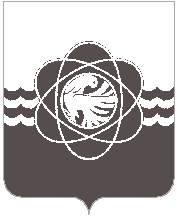 МУНИЦИПАЛЬНОГО ОБРАЗОВАНИЯ «ГОРОД ДЕСНОГОРСК»СМОЛЕНСКОЙ ОБЛАСТИП О С Т А Н О В Л Е Н И Еот 19.01.2021 № 9В соответствии с Порядком принятия решений о разработке муниципальных программ муниципального образования «город Десногорск» Смоленской области, их формирования и реализации, утверждённым постановлением Администрации муниципального образования «город Десногорск» Смоленской области от 29.12.2020 № 986 и постановлением Администрации муниципального образования «город Десногорск» Смоленской области от 17.09.2019 № 1036 «Об утверждении перечня муниципальных программ муниципального образования «город Десногорск» Смоленской области», в целях реализации программных мероприятий,Администрация муниципального образования «город Десногорск» Смоленской области постановляет: Внести в постановление Администрации муниципального образования «город Десногорск» Смоленской области от 31.12.2013 № 1227 «Об утверждении муниципальной программы «Развитие культуры и молодежной политики в муниципальном образовании «город Десногорск» Смоленской области» (в редакции от 28.02.2017 № 188, от 25.04.2017 № 384,         от 08.08.2017 № 797, от 02.11.2017 № 1094, от 28.11.2017 № 1190, от 26.02.2018 № 189,             от 05.06.2018 № 508, от 28.09.18 № 824, от 24.10.2018 № 901, от 23.11.2018 № 1022,                            от 11.12.2018 № 1066, от 25.12.2018 № 1141, от 25.02.2019 № 181, от 22.04.2019 № 431,                      от 04.06.2019 № 612, от 19.06.2019 № 669, от 26.06.2019 № 702, от 20.11.2019 № 1302,                          от 22.11.2019 № 1305, от 31.01.2020 № 74, от 16.07.2020 № 515, от 31.08.2020 № 611,                  от 21.12.2020 № 923), в муниципальную программу «Развитие культуры и молодежной политики в муниципальном образовании «город Десногорск» Смоленской области» следующее изменени:Муниципальную программу «Развитие культуры и молодежной политики в муниципальном образовании «город Десногорск» Смоленской области» изложить в новой редакции (приложение). Комитету по культуре, спорту и молодежной политике Администрации муниципального образования «город Десногорск» Смоленской области (О.В. Ковалевой) в течение 10 календарных дней разместить в ГАС «Управление» актуализированную муниципальную программу «Развитие культуры и молодежной политики в муниципальном образовании «город Десногорск» Смоленской области».Отделу информационных технологий и связи с общественностью (Е.М. Хасько) разместить настоящее постановление на официальном сайте Администрации муниципального образования «город Десногорск» Смоленской области в сети Интернет.Контроль исполнения п. 2 настоящего постановления возложить на начальника отдела экономики и инвестиций Т.В. Петрулину, контроль исполнения настоящего постановления возложить на председателя Комитета по культуре, спорту и молодёжной политике Администрации муниципального образования «город Десногорск» Смоленской области         А.А. Королёву.Глава муниципального образования			                    	        «город Десногорск» Смоленской области                                                А.Н. ШубинО внесении изменения в постановление Администрации муниципального образования «город Десногорск» Смоленской области от 31.12.2013 № 1227 «Об утверждении муниципальной программы «Развитие культуры и молодежной политики в муниципальном образовании «город Десногорск» Смоленской области»